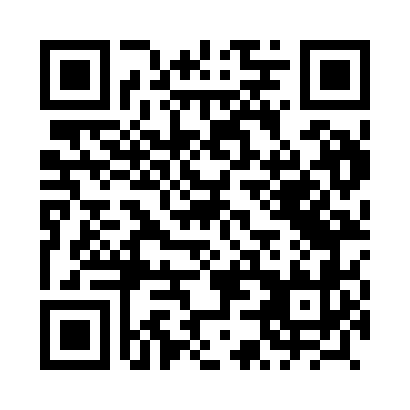 Prayer times for Roszkow, PolandWed 1 May 2024 - Fri 31 May 2024High Latitude Method: Angle Based RulePrayer Calculation Method: Muslim World LeagueAsar Calculation Method: HanafiPrayer times provided by https://www.salahtimes.comDateDayFajrSunriseDhuhrAsrMaghribIsha1Wed2:475:2012:475:558:1610:372Thu2:435:1812:475:568:1710:413Fri2:395:1612:475:578:1910:444Sat2:355:1412:475:588:2110:475Sun2:335:1312:475:598:2210:516Mon2:335:1112:476:008:2410:537Tue2:325:0912:476:018:2510:548Wed2:315:0712:476:028:2710:549Thu2:305:0612:476:038:2910:5510Fri2:305:0412:476:048:3010:5611Sat2:295:0212:476:058:3210:5612Sun2:285:0112:476:068:3310:5713Mon2:284:5912:476:078:3510:5814Tue2:274:5712:476:088:3710:5815Wed2:274:5612:476:098:3810:5916Thu2:264:5412:476:098:4011:0017Fri2:254:5312:476:108:4111:0018Sat2:254:5212:476:118:4311:0119Sun2:244:5012:476:128:4411:0220Mon2:244:4912:476:138:4511:0221Tue2:234:4812:476:148:4711:0322Wed2:234:4612:476:158:4811:0423Thu2:224:4512:476:158:5011:0424Fri2:224:4412:476:168:5111:0525Sat2:224:4312:476:178:5211:0626Sun2:214:4212:476:188:5411:0627Mon2:214:4112:476:188:5511:0728Tue2:214:4012:486:198:5611:0729Wed2:204:3912:486:208:5711:0830Thu2:204:3812:486:218:5911:0931Fri2:204:3712:486:219:0011:09